中山市西区街道教体文旅局中山市西区街道2022年招聘公办中小学教师公告根据西区街道教育事业发展需要，决定面向社会招聘公办中小学非编制教师。现将有关事项公告如下：一、招聘岗位及人数本次招聘非编制教师50名，具体招聘岗位及人数见《西区街道2022年招聘公办中小学非编制教师岗位表》（附件1）。    二、招聘对象及条件（一）招聘对象
1.全日制普通高等院校应届毕业生；2.社会人员。（二）招聘条件1.基本条件。（1）遵守中华人民共和国宪法、法律、法规。（2）具备良好的品行和职业道德，无违法记录。（3）热爱教育事业，思想品质良好，教育教学业务能力强。（4）具有正常履行职责的身体条件和符合岗位要求的工作能力。2.资格条件。（1）取得与所聘岗位相对应的教师资格证（毕业已满一年及以上的报考人员，需获得相应的教师资格证;2022年应届毕业生可暂不提供教师资格证）。（2）具有大学本科及以上学历（应届毕业生还应具有学士及以上学位），所学专业必须与所聘岗位相对应（或相近）。（3）年龄在40周岁以下（1982年8月31日后出生,具有中小学副高级以上职称或特别优秀的应聘者，年龄可适当放宽，原则上年龄不超过45周岁）。3.有下列情形之一的，不得应聘：在读的非应届毕业生；尚未解除纪律处分或者正在接受纪律审查的人员；刑事处罚期限未满或者涉嫌违法犯罪正在接受调查的人员；（4）近3年在机关事业单位招聘考试中违纪失信的人员；（5）有关法律法规规定不得聘用到事业单位工作的人员。三、招聘程序及方法在西区街道内设点面向大学应届毕业生和社会人员进行招聘。实际招聘岗位与人数可根据工作需要在总量内统筹调整安排。（一）报名及资格审查1.网上报名。应聘者于7月17日8:30至7月26日17:30期间，手机扫描报名二维码（附件2）或电脑登录网页https://www.wjx.cn/vm/wn0djgN.aspx 进行预报名，同时将不超过三分钟视频(内容：自我介绍和模拟教学片段，视频大小50MB以内)发到指定邮箱（zsxqjszp@163.com ）,视频文件命名为“学段+学科+姓名+西区街道教师视频资料”（如：小学语文张三西区街道教师视频资料）。2.现场资格审查确认报名。（1）时间：初定7月27日（星期三）上午8：30-11：30，下午14：30-17：30。（2）资格审查地点：中山市西区初级中学。（3）现场报名应提交资料：社会人员：①本人签名的报名表（附件3）；②第二代身份证；③教师资格证；④学历和学位证书；⑤专业技术资格证；⑥普通话等级证书；⑦发表论文或取得荣誉和获奖证书。应届毕业生：①本人签名的报名表（附件3）；②《普通高校毕业生就业推荐表》；③第二代身份证；④完整的学习成绩单；⑤2020年、2021年毕业生还须提供本人有效的毕业生暂缓就业协议书、毕业证书、学位证书和教师资格证；⑥普通话等级证书；⑦发表论文证书或取得荣誉证书。   逾期没有预报名和提交报名资料的（确因本人不能到现场可委托他人提交资料），视为自动放弃报考资格。按照疫情防控要求，现场报名人员需出示48小时核酸阴性结果和行程卡。  3.资格审查。西区街道教体文旅局组织对报名人员的资料进行审核，根据报名人员的专业素养、教育教学业绩（学习成绩）、获奖情况、特长和干部任职等情况，结合岗位匹配度等因素综合评价，按岗位招聘人数一定比例确定入围面试人员数量：岗位数为1个时，择优比例为1:5；岗位数为2个时，择优比例为1:4；岗位数为3-4个时，择优比例为1:3；岗位数5个或以上时，择优人数为2倍岗位数，另加3人。入围面试环节的考生由招聘单位负责通知面试有关事项，应聘者不按规定时间到达面试地点参加面试的，视为放弃资格。（二）面试本次招聘采取面试方式确定拟聘人选。1.面试时间为2022年8月上旬（初定8月7日），具体时间，通过电话或短信通知，请考生保持手机开机，并注意查看手机信息（没有入围面试的考生不再另行电话或短信通知，预计通知时间为8月3-4日）。2.面试地点：中山市西区初级中学。3.考生须带身份证参加面试，并提前到达考场候考。逾期不按规定时间参加面试的，视为自动放弃面试资格。4.面试内容及形式：采用专业能力测试、结构化面试两个环节，面试时间共12分钟。考试总分满分为100分。其中，专业能力测试（模拟教学）成绩占总成绩60%，结构化面试（问题答辩）成绩占总成绩40%。每位考生专业能力测试、结构化面试完毕后，评委组当场评分、统分，然后向考生公布个人成绩，由考生签名确认。评分规则：计算考生成绩时，先去掉最高分和最低分，再计算平均分，该平均分即为考生的考试成绩。考试合格分数线统一设定为60分。5.面试顺序按学科分组现场抽签确定。6.依面试成绩从高到低顺序，按各岗位拟聘用名额1：1的比例确定参加体检和政审对象。未达合格线的不能列为体检和政审对象。若同一岗位考生总成绩相同的，则依次按照专业能力测试、结构化面试的项目成绩高低顺序确定名次。（三）体检体检工作严格按照《广东省事业单位公开招聘人员体检实施细则（试行）》执行，体检标准参照《关于印发<广东省教师资格申请人员体格检查标准（2013年修订）>的通知》（粤教继[2013]1号）执行，体检费考生自理。如出现体检不合格者，可以根据考试总成绩从高到低依次递补。（四）政审政审主要是对体检合格的应聘者是否符合报考岗位的相关要求（查询考生无犯罪记录和违法上访等情况）进行了解。如出现政审不合格者，可以根据考试成绩从高到低依次递补。政审结束后将政审结果报西区街道教师招聘工作领导小组。（五）公示政审结束后，根据体检和政审结果确定拟聘人员名单，报西区街道教师招聘工作领导小组审核后，在西区街道政务网和掌上西区微信公众号上公示。（六）聘用经公示，没有投诉或有投诉经查投诉不实或投诉属实但不影响聘用，且不违反《关于印发中山市公办中小学临聘教师管理暂行办法(试行)的通知》文件中关于聘用、回避等有关规定的，由学校与聘用人员办理聘用手续，并向西区街道教师招聘领导小组工作组申报办理聘用备案手续。四、考生注意事项（一）有下列情形之一的应聘者，取消聘用资格1.未在规定的时间内报到者；2.未能在2022年9月30日前取得毕业证书和学位证书者；3.不服从组织调配者；4.伪造、涂改证件、证明，提供不真实、不完整资料或者以其它不正当手段获取应聘资格者；5.放弃聘用资格者；6.法律、法规及其它有关规章规定不准聘用者。（二）考生注意事项1.按照疫情防控要求提供核酸检测证明，考生参加考试时，须自行提前测量体温，体温异常和有相关症状者不得参加考试。到达指定场地时，须接受体温检测，出示粤康码和行程卡，全程佩戴口罩（考试时可以按照评委提示不佩戴口罩），排队时需间距1米。2.参加考试时，考生须携带本人身份证于考试当日指定时间在考试地点报到。考试开始后，凡未按时报到的考生一律按自动放弃处理。3.考生在考试过程中（包括候考期间），严禁使用移动电话等通讯工具，违者一经发现，立即取消考试资格。4.各考场考生按抽签序号确定考试次序。5.听从工作人员指挥，由工作人员按次序带入考场。6.考试前自觉在备考室内等候，不得离开备考室。7.考生考试结束后，应立即离开考试地点，不得在考场附近逗留。五、其它（一）本次招聘教师首次聘期自2022年9月1日起到2023年7月31日止，聘期结束后进行考核，考核结果良好以上的续聘三年。受聘教师人均年薪为13万元（税前，含五险一金）。（二）本次招聘的年龄、资历等计算时间，截止到2022年8月31日。（三）报考人员的差旅、食宿等所有费用均自理。（四）联系人：许老师、何老师，电话：0760-23321476。 附件：2022年西区街道招聘公办中小学非编制教师岗位表2022年西区街道招聘公办中小学非编制教师报名二维码3.2022年西区街道招聘公办中小学非编制教师报名表中山市西区街道教体文旅局2022年7月16日 附件12022年西区街道招聘公办中小学非编制教师岗位需求表注：招聘实际学科与人数可根据工作需要，在2022年西区街道本次招聘非编制教师总量（50名）内统筹安排，各学科招聘人数可根据实际适当进行调整。附件22022年西区街道招聘公办中小学非编制教师报名二维码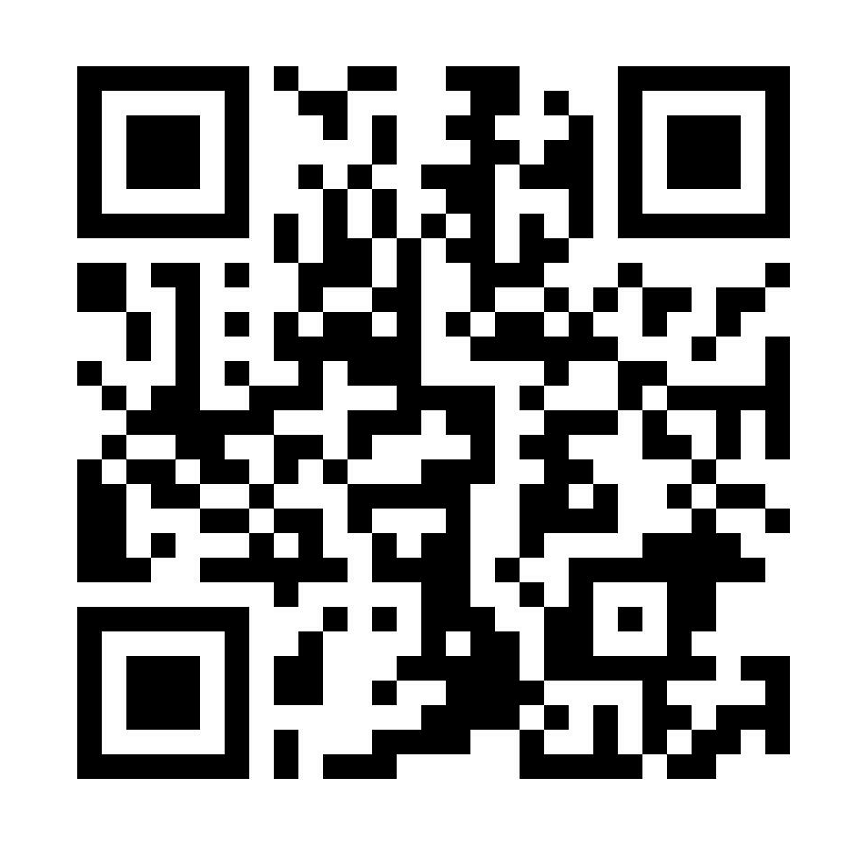 附件32022年西区街道招聘公办中小学非编制教师报名表报名类别：应届毕业生（  ） 社会人员（  ）  报考学段及岗位（           ）学科中学人数小学人数合计语  文52025数  学61016英  语404化  学101历  史101政治
（道法）303合计203050姓名性别性别出生年月日出生年月日相片最高学历学位学位政治面貌政治面貌相片毕业院校及专业毕业院校及专业相片教师资格（学段及学科）教师资格（学段及学科）专业技术职称专业技术职称相片现户籍地籍贯民族民族相片身份证号码联系电话联系电话通讯地址电子邮箱电子邮箱婚姻状况配偶姓名配偶工作单位配偶工作单位现工作单位（或学校）现工作单位（或学校）高中以上主要学习经历（何时在何地何专业学习，取得何种学历）工作经历曾获何种奖励本人承诺上述情况填写内容真实完整，如有不实，本人同意取消应聘资格。                     本人签名:            日期:上述情况填写内容真实完整，如有不实，本人同意取消应聘资格。                     本人签名:            日期:上述情况填写内容真实完整，如有不实，本人同意取消应聘资格。                     本人签名:            日期:上述情况填写内容真实完整，如有不实，本人同意取消应聘资格。                     本人签名:            日期:上述情况填写内容真实完整，如有不实，本人同意取消应聘资格。                     本人签名:            日期:上述情况填写内容真实完整，如有不实，本人同意取消应聘资格。                     本人签名:            日期:上述情况填写内容真实完整，如有不实，本人同意取消应聘资格。                     本人签名:            日期:上述情况填写内容真实完整，如有不实，本人同意取消应聘资格。                     本人签名:            日期:上述情况填写内容真实完整，如有不实，本人同意取消应聘资格。                     本人签名:            日期:备    注